Publicado en  el 27/10/2016 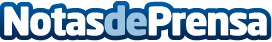 Škoda presenta su nuevo OctaviaEl corazón de la marca presenta nuevos elementos de diseño delanteros y traseros. Luces delanteras disponibles con la última tecnología LED. Última generación de sistemas de infoentretenimiento con pantallas táctiles. El sistema Škoda Connect proporciona una red versátil con servicios móviles en línea. Sistemas de asistencia a la conducción dotados de la última tecnología. Cinco motores TSI y cuatro TDI con alto rendimiento y bajo consumoDatos de contacto:Nota de prensa publicada en: https://www.notasdeprensa.es/koda-presenta-su-nuevo-octavia Categorias: Automovilismo Industria Automotriz http://www.notasdeprensa.es